Inschrijfformulier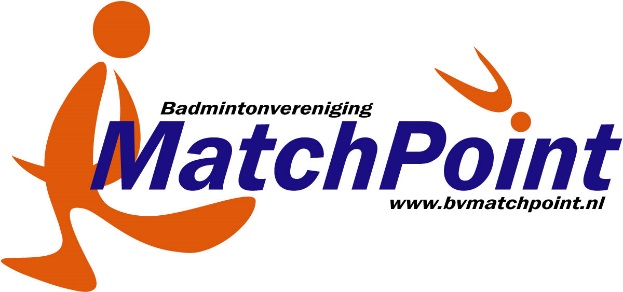 BadmintonverenigingMatchPoint 2023/2024Achternaam							Voorletters				Voornaam								Geslacht (M/V)			Straatnaam							Huisnummer			Postcode								Woonplaats			Telefoon/Mobiel							Geboortedatum			E-mailadres												E-mailadres/06 ouder/verzorger									 Contributie per seizoen			|Training voor jeugdspelersSenioren			€ 170,-*	|- donderdag 19:00 – 20:15 De KoogJunioren			€ 107,-*	|*Prijzen bij automatische incasso, anders worden de bedragen verhoogd met 5 euro administratiekostenExtra bijdragen per seizoenCompetitie in seniorenklasse veren / plastic		€ 132,- / € 105,-	 (vanaf 4e divisie en hoger extra toeslag)Competitie in juniorenklasse plastic			 €   51,-Dinsdagtraining senioren 					 €   63,-Recreantentraining gratis (voor leden)Eenmalig inschrijfgeld		€ 12,50LidmaatschapHet lidmaatschap wordt na inschrijven per seizoen automatisch verlengd. Als u het lidmaatschap wilt beëindigen, dient u dit schriftelijk aan te geven bij de ledenadministratie. Opzeggen kan ook per e-mail naar het adres ledenadministratie@bvmatchpoint.nl. Uiterlijk opzeggen voor 1 juli. De uitschrijving wordt definitief aan het einde van het seizoen, de gehele contributie voor het lopende seizoen blijft verschuldigd. Opzeggen bij trainers, begeleiders of leden van commissies is niet mogelijk! Let erop dat u een schriftelijke reactie van onze ledenadministratie op uw uitschrijving moet hebben gekregen, wil deze geldig zijn!AUTOMATISCHE INCASSO Ondergetekende verleent hierbij tot schriftelijke wederopzegging machtiging aan MatchPoint om bedragen van zijn/haar giro/bankrekening af te schrijven wegens eenmalige inschrijfkosten, contributie en competitiebijdrage. Bij beëindiging van het lidmaatschap en nadat alle tot op dat moment verschuldigde inschrijfkosten, contributie en competitiebijdrage zijn voldaan wordt deze machtiging automatisch ingetrokken.IBAN									Datum				Naam bij rekening						HandtekeningPlaats													 Hierbij ga ik akkoord met het de voorwaarden van lidmaatschap zoals getoond op www.bvmatchpoint.nl